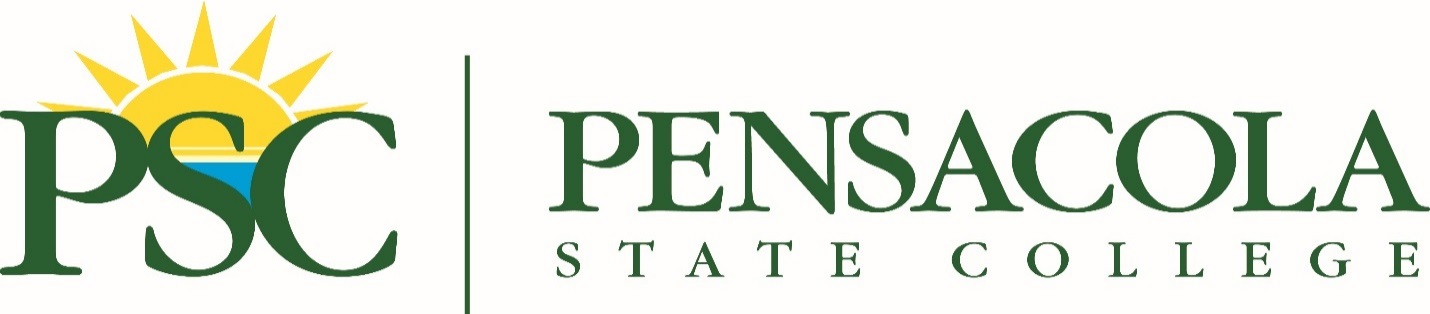 FOR IMMEDIATE RELEASE	CONTACT: Sheila Nichols at 850-484-1428Aug. 20, 2020						or snichols@pensacolastate.eduJobX website allows PSC students, alumni to connect with employersBy Troy MoonPensacola State CollegeIf you’re looking for employment in the information technology, health care, skilled labor, child care, administrative or even fast-food sector, Pensacola State College’s JobX website may be able to help. So far, about 20 employers have posted more than 50 local and regional job openings on the College’s JobX site which is open to Pensacola State students and alumni.“It’s a free job board where outside employers can post their positions,” explained Jo McArthur, the College’s Business and Outreach Coordinator. “These employers want to hire our students or alumni. So many of our students need to work, and we think it’s a great tool to help our students.”The JobX site also includes information on the company that is hiring, wages, hours, job location, number of openings and, in many cases, an actual link to a job application. Hourly wages for the currently-listed positions range from $8.46 for Domino’s Pizza to $15 for an assistant cook and tops out at $22 for licensed practical nurses.Before JobX went live, Pensacola State administrators reached out to about 1,200 employers to register and use the website to find qualified students or alumni to fill positions. Employers who have posted listings on JobX include BeeHive Homes of Gulf Breeze, Bell Steel Co., Brookdale Pensacola, Capital Insurance Agency, Creative School Age Child Care, Domino’s Pizza, Episcopal Day School, Firehouse Subs, Gulf States Automation, Keegan Staffing, Landrum HR, Medical Services of Northwest Florida, Mist Works, Nilssen Orthopedics, Pensacola State College, Retirement Solutions Center of Pensacola, Santa Rosa County, Total Connect Solutions, Wesley Haven Villa and WFL Turf Services. “So far, we’ve had 26 students to apply for positions on JobX since Monday, (Aug. 17), the first of classes when the site was rolled out to students,” McArthur said, adding she is very pleased with the variety and number of jobs posted on JobX. “There are highly-skilled positions, health care jobs, pizza delivery, IT jobs all on the site. Our students’ have responded well but we also want the community to know that it is open to them as well. The site is super easy to navigate for both employers and applicants and it’s free. There is absolutely no charge to use JobX.” A product of Next Gen Web Solutions, JobX is used on many college and university campuses. According to Next Gen, the JobX site also offers users:● Single sign-on with university/college portal. Potential employees do not have to remember another username and password.● Easy-to-use online on-campus and off-campus job search engine available 24 hours a day, every day.● To apply for multiple jobs with a single application.● Application validation: Ensures eligible applicants have access to limited number of high-demand.● Resume and cover letter upload capabilities.● JobMail which enables students to receive immediate notification of jobs listed that match customized job preferences.For more information or to access and register on JobX, go to: https://psc.studentemployment.ngwebsolutions.com/.